1st ISU Center of Excellence Ice Dance Tryout Seminar Oberstdorf, Germany, June 11 - 13, 2021Organized by: Deutsche Eislauf-Union e.V.      Date:            A confirmation of participation will be given shortly after the deadline (20th May 2021).      Please e-mail to: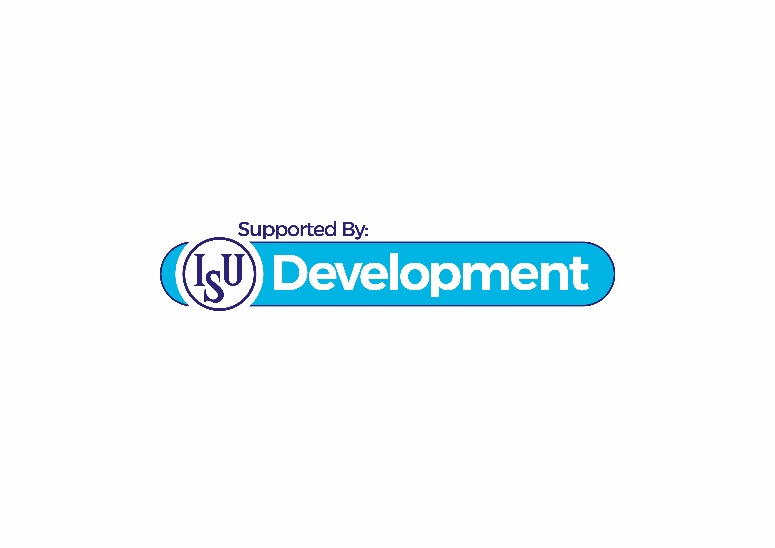 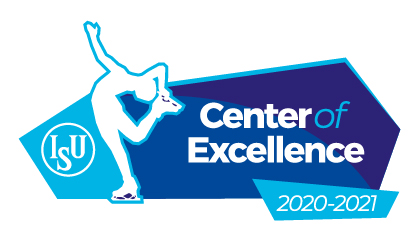 Application FormApplication FormApplication FormApplication FormApplication FormISU Member:Surname:First Name:Date of birth:Gender:Nationality:Body Height in cm:Current training location:Current training location:When did you start skating?When did you start skating?Do you have any previous ice dance experience?Do you have any previous ice dance experience? Yes   NoIf yes, please give details: Yes   NoIf yes, please give details: Yes   NoIf yes, please give details:Why do you want to attend this seminar?Why do you want to attend this seminar?Mr. Daniel WendeE-mail: daniel.wende@eislauf-union.deMrs. Ekaterina BalasuriyaE-mail: e.balasuriya@bev-eissport.de